FORMATO: FRACCIÓN XVII (INFORME ANUAL DE ACTIVIDADES)Año reportadoFecha de publicación y/o entregadía/mes/añoVínculo al informeSeptiembre 2015 a julio de 201612 de agosto de 2016Informe en alta calidad(carga lenta)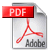 Informe en Baja calidad(carga más rápida)Fecha de actualización de la informaciónÁrea productora de informaciónResponsable de acceso a la información pública12 de agosto de 2016 Secretaría del Ayuntamiento P.J. Héctor Alejandro Anguiano Jaimes Encargado de Acceso a la Información   